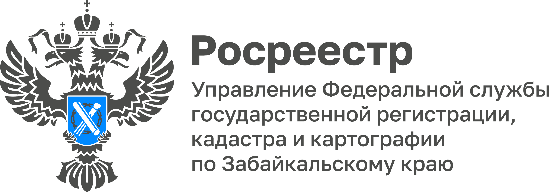 ЗАБАЙКАЛЬСКИЙ РОСРЕЕСТР В ЦИФРАХВ Управлении Росреестра по Забайкальскому краю 
и 6 межмуниципальных отделах (в районах края) трудятся 
169 государственных гражданских служащих.На декабрь 2023 года Управлением Росреестра по Забайкальскому краю оказано порядка 140 000 госуслуг, в том числе по регистрации прав собственности на объекты недвижимости, постановке на государственный кадастровый учет, внесении сведений об ипотеке, договорах долевого участия и т.д. Если говорить о предоставлении сведений из ЕГРН, то Филиалом Кадастровой палаты в 2023 году в Забайкалье выдано порядка 1 млн. выписок из ЕГРН.Реализуются 2 национальных проекта (Цифровая экономика, Жилье и городская среда), 1 государственная программа «Национальная система пространственных данных). Забайкальским Росреестром предоставляются 17 ключевых услуг (Регистрация прав на недвижимость, Кадастровый учет, Предоставление сведений из ЕГРН).8 основных функций (Государственный земельный контроль (надзор), Государственный контроль в области геодезии и картографии).В Забайкалье ок. 1 млн. объектов недвижимости учтено в ЕГРН (Едином государственном реестре недвижимости).Важным событием 2023 года стало внесение всех 4 административных границ Забайкальского края (с республиками Саха Якутия, Бурятия, Иркутской и Амурской областями).Также в 2023 году Росреестр отмечает свой 15-летний юбилей. За этот период забайкальским Росреестром поставлено на учет около 1 млн. объектов недвижимости.Зарегистрировано порядка 2 млн. прав собственности. Предоставлено более 6 млн. выписок из ЕГРН.Зарегистрировано 390 000 сделок купли-продажи недвижимости.Заключено 32 000 договоров долевого участия.Объем ипотечных сделок составил 165 000.В частности, с 2000 года: почти в 18 раз сократились фактические сроки регистрации прав, в 15 раз – кадастрового учета, в 10 раз – предоставления св едений из ЕГРН. 